УКРАЇНАПОЧАЇВСЬКА  МІСЬКА  РАДАВИКОНАВЧИЙ КОМІТЕТР І Ш Е Н Н Явід     лютого 2022 року                                                                 № проектПро виділення одноразовоїгрошової допомоги гр. Камінській В.П.              Розглянувши заяву жительки м. Почаїв, вул. Возз’єднання, 5 кв.1, гр. Камінської  Валентини  Павлівни,  яка  просить виділити одноразову грошову допомогу та керуючись Законом України «Про місцеве самоврядування в Україні»,  Положенням про надання одноразової адресної матеріальної допомоги малозабезпеченим верствам населення Почаївської міської об’єднаної територіальної громади, які опинилися в складних життєвих обставинах, затвердженого рішенням виконавчого комітету № 164 від 19 жовтня 2016 року, на виконання Програми «Турбота»    виконавчий комітет міської ради                                                     В и р і ш и в:Виділити одноразову грошову допомогу гр. Камінській Валентині Павлівні в   розмірі 500 ( п’ятсот )  гривень.Відділу бухгалтерського обліку та звітності міської ради перерахувати гр. Камінській Валентині Павлівні  одноразову грошову  допомогу.В.П.Лівінюк 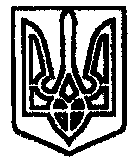 